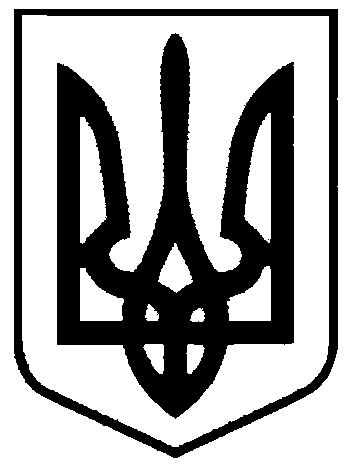 СВАТІВСЬКА МІСЬКА РАДАВИКОНАВЧИЙ КОМІТЕТРІШЕННЯВід «28 вересня»   2018 р.                          м. Сватове                                              № 71«Про видалення зелених насаджень»        Розглянувши акти  обстеження зелених насаджень №  37-  47     від  26-27 вересня 2018 року, складені на підставі звернень мешканців м. Сватове, враховуючи що дані зелені насадження є аварійними та сухостійними, керуючись ст. 30 Закону України «Про місцеве самоврядування в Україні», Постановою Кабінету Міністрів України № 1045 від 01.08.2006 року «Про затвердження Порядку видалення дерев, кущів, газонів і квітників у населених пунктах», ст. 28 Закону України «Про благоустрій населених пунктів»,Виконавчий комітет Сватівської міської ради                                                         ВИРІШИВ:1.    Затвердити акти  обстеження зелених насаджень що підлягають видаленню №37-  47          від  26-27 серпня 2018 року .2.  Оформити ордери  на видалення  та омолодження дерев, враховуючи відсутність їх відновної вартості за   адресами:     -вул. Малинова 6 верба-3шт.-омолодження;    -вул. Зоряна 49 (верба 1шт.)-видалення;    -вул. Набережна ( берег р. Красна, напроти буд №9) верба-1шт.-видалення,       верба 1шт.-омолодження;    -вул. Грушевського 59 шовковиця-1шт.-видалення;    -вул Широка 84 береза-омолодження -1шт.;    -вул.8 Березня 1 липа-1шт.-видалення,.липа 1шт.-омолодження;    -вул. Крилова 33 шовковиця -1шт.-омолодження.   - вул. ім. Сосюри  8 каштан-2 шт.-видалення;    -пл.50-річчя Перемоги 22 (територія КЗДО «Веселка») береза-5 шт.-видалення, абрикос 1шт.-видалення,липа-1шт.-видалення,клен-1шт.-видалення, обрізка гілля дерев;    -вул. Першотравнева (сквер)  горобина - 2шт.-видалення .-обрізка гілля дерев, видалення порослі;   - кв. Мирний   буд.№№ 10 -12 , 14 видалення абрикос, слива, обрізка гілля3.   Рекомендувати  мешканцям, які звернулись  з приводу видалення аварійних дерев, на місці видалених, висадити саджанці  низькорослих дерев, які не будуть складати аварійної ситуації в зоні  ліній електромереж.4.  Контроль за виконанням даного рішення покласти на заступника міського голови       Євтушенко О.І.  Сватівський міський голова                                                                         Є.В. Рибалко